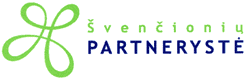 Švenčionių rajono vietos veiklos grupė „Švenčionių partnerystė“ 
Įmonės kodas 300032951, Stoties g. 4 LT-18123 Švenčionys, tel. 8(387) 51084; 8(387) 54010VALDYBOS POSĖDŽIO         PROTOKOLAS Nr.32016 - 09 - 26ŠvenčionysPosėdis įvyko 2016-09-26 susirašant elektroniu paštu.Posėdžio pirmininkas–Rimantas Klipčius, Švenčionių rajono vietos veiklos grupės „Švenčionių partnerystė“ valdybos pirmininkas.Posėdžio sekretorius –  Aušra Kaukėnienė.Dalyvauja visi 11 valdybos narių, visi pateikė savo atsiliepimus, pastabas. Posėdyje dalyvauja VVG pirmininkė Birutė Borovikienė. Dienotvarkė:1. Dėl projekto „Švenčionių rajono vietos veiklos grupės „Švenčionių partnerystė“ teritorijos 2015-2023 m. vietos plėtros strategija“ pakeitimo.2. Dėl VPS administratorės Violetos Čepukovos priedo prie darbo užmokesčio nustatymo.3. Dėl darbuotojų dalyvavimo tarptautiniame susitikime Baltarusijos Respublikos Lentupio miestelyje.Valdybos pirmininkas Rimantas Klipčius el.paštu pateikė posėdžio darbotvarkę ir visus su ja susijusius dokumentus (NMA prie Žemės ūkio ministerijos 2016-09-16 raštas Nr. BRK-5079 (dėl strategijos keitimo); LR Žemės ūkio ministro įsakymas 2016-06-10 Nr.3D-357 (dėl paramos intensyvumo); „Švenčionių rajono vietos veiklos grupės „Švenčionių partnerystė“ teritorijos 2015-2023 m. vietos plėtros strategija“; NVO „Ekohome“ tarptautinio susitikimo programa)Posėdžio dalyviai darbotvarkei pritarė bendru sutarimu. 1. SVARSTYTA. Projekto „Švenčionių rajono vietos veiklos grupės „Švenčionių partnerystė“ teritorijos 2015-2023 m. vietos plėtros strategija“ patikslinimas.2016 m. balandžio 25 d. projektų atrankos posėdžio protokole įrašyta pastaba: vietos projektų atrankos kriterijus „ projekto paraiškoje nurodytas didesnis vietos gyventojų, įtrauktų į projekto veiklas, skaičius“ (VVG numatytas priemonėse LEADER-19.2-SAVA-5 ir LEADER-19.2-7.2) yra rizikingas vien dėl to, kad projekto eigoje VVG turės stebėti, ar jis pasiektas, ir jei taip atsitiktų, būtų taikomos sankcijos. Į  PAK rekomendaciją būtina atsižvelgti.Vadovaujantis ŽŪM įsakymu pakeičiamas vietos projektų paramos intensyvumas, tad atitinkamose Strategijos dalyse reikalinga skaičius ištaisyti. 1.NUTARTA: 1.Pakeisti patvirtintą „Švenčionių rajono vietos veiklos grupės „Švenčionių partnerystė“ teritorijos 2015- 2023 m. vietos plėtros strategiją“ (paramos sutartis 2016 07 07), 9 dalis:1.1.papildyti priemonės „NVO socialinės veiklos skatinimas ir įvairinimas“, (LEADER-19.2-SAVA-5) atrankos kriterijus nauju - „ Pareiškėjas teikia paraišką su partneriu“;1.2. papildyti priemonės „Parama investicijoms į visų rūšių mažos apimties infrastruktūrą (reglamentuoja KPP)“, (LEADER-19.2-7.2) atrankos kriterijus nauju – „Pareiškėjas teikia paraišką su partneriu“.1.3. priemonės „Ūkio ir verslo plėtra“, (LEADER-19.2-6) ir priemonės „Bendradarbiavimas“ (kodasLEADER-19.2-16) paramos intensyvumo dalyje įrašyti: „Iki 70 proc., kai fizinis ar juridinis asmuo atitinka labai mažai įmonei keliamus reikalavimus; Iki 50 proc. fiziniams ar juridiniams asmenims, išskyrus atitinkančius labai mažai įmonei keliamus reikalavimus“.1.4. Pataisytą Strategiją pateikti per ŽŪMIS iki 2016 m. rugsėjo 28 dienos.2.SVARSTYTA VPS administratorės Violetos Čepukovos priedas prie darbo užmokesčio. Nuo rugsėjo 19 dienos VPS administratore laikinai (administratorės Violetos Guobytės atostogų laikotarpiui iki vaikui sukaks vieneri metai) pradėjo dirbti Violeta Čepukova. Pagal „Vietos plėtros strategijų, įgyvendinamų bendruomenių inicijuotos vietos plėtros būdu, atrankos taisyklėse“ (patvirtinta  2015 m. gegužės 4 d. ŽŪM įsakymu Nr.3D-343) apibrėžtus minimalius reikalavimus, į šias pareigas priimamas žmogus turi turėti aukštąjį išsilavinimą ir ne mažesnę negu 1 metų darbo patirtį projektų valdymo srityje arba turėti ne mažesnę negu 2 metų darbo patirtį VPS administravimo ir įgyvendinimo srityje. Šiuos kriterijus naujoji darbuotoja atitinka. Tačiau pagal VPS administravimo taisykles (patvirtintos 2016 m. sausio 8 d. ŽŪM įsakymu Nr. 3D-8) jai gali būti mokamas tik bazinis atlyginimas (743,85 eur), nes tik turint VPS administravimo patirties gali būti mokamas priedas - nuo 1 m. iki 3 m. bazinis darbo užmokestis gali būti didinamas 15 proc. Strategiją tik pradedama įgyvendinti, vyksta nuolatinis būsimų pareiškėjų konsultavimas, intensyviai rengiami dokumentai būsimiems vietos projektų kvietimams, be to, vyksta daug įvairių renginių, kuriems tenka rengtis ir juose dalyvauti tinkamai atstovaujant rajono VVG. Įvertinant šias aplinkybes, būtų teisinga, jei darbuotojai būtų skiriamas priedas iš savivaldybės finansavimo dalies.2.NUTARTA: 2.1.Nustatyti VPS administratorei Violetai Čepukovai 405,15 Eur priedą (kartu su visais mokesčiais - 531,48 Eur) iš savivaldybės biudžeto lėšų;2.2. Priedą mokėti nuo 2016 m. spalio 1 dienos.3.SVARSTYTA Švenčionių rajono vietos veiklos grupė „Švenčionių partnerystė“ darbuotojų dalyvavimas tarptautiniame susitikime Baltarusijos Respublikos Lentupio miestelyje. VVG užmezgė bendradarbiavimo kontaktus su Baltarusijos Respublikos Postavų rajono Lentupio miestelyje veikiančia nevyriausybine organizacija „Ekohome“. Šios organizacijos veikla glaudžiai susijusi su kaimo plėtros problemų gvildenimu bei pasienio gyventojų socialinės įtraukties programų kūrimu. Apsilankę Švenčionių rajone, susipažinę su mūsų organizacija ir pradedama įgyvendinti 2015-2023 m.strategija, „Ekohome“ pakvietė mus kaip potencialius būsimo bendradarbiavimo projekto partnerius atvykti į jų rengiamą susitikimą Lentupyje ir Komarove. Iš Švenčionių rajono kviečia 5 asmenis: VPS administravimo vadovę Birutę Borovikienę ir finansininkę Vidą Rutkovskienę bei 3 Švenčionėlių kultūros centro darbuotojas Vidą Vilutienę, Mildą Petkevičienę ir Rasą Breidokienę (kaip etnokultūros specialistes, amatininkes, galinčios deramai atstovauti rajonui pažintiniame renginyje).3.NUTARTA: 3.1. Siųsti Švenčionių rajono vietos veiklos grupė „Švenčionių partnerystė“ darbuotojas Birutę Borovikienę ir Vidą Rutkovskienę į tarptautinį susitikimą Baltarusijos Respublikos Lentupio miestelyje atstovauti organizacijai 2016 m. spalio 17 dieną.3.2. Į Baltarusiją vykti organizacijos lengvuoju automobiliu valst.Nr.JJG127, kuro ir transporto priemonės draaudimo išlaidas kompensuoti iš Švenčionių rajono vietos veiklos grupės „Švenčionių partnerystė“ teritorijos 2015-2023 m. vietos plėtros strategijai administruoti ir įgyvendinti skiriamų lėšų.Posėdžio pirmininkas 					Rimantas KlipčiusPosėdžio sekretorius		                                                                Aušra  Kaukėnienė		